Publicado en Santiago el 22/03/2023 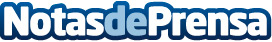 Marco Baleato, ganador de la quinta edición del Premio al Mejor Trabajo de Fin de Máster en Big Data, concedido por DXC TechnologyEl trabajo permite la detección de anomalías en la línea de producción, para mejorar la fiabilidad de las predicciones y recomendaciones de los sistemas analíticos. Gracias a este proyecto, FINSA dispone de una aproximación alternativa a uno de los sensores clave de la línea, tanto a nivel operativo como analítico, lo que le permite identificar oportunidades de mejora en una de las principales líneas de trabajo y en la digitalización de la fábricaDatos de contacto:María Guijarro622 83 67 02Nota de prensa publicada en: https://www.notasdeprensa.es/marco-baleato-ganador-de-la-quinta-edicion-del Categorias: Galicia Premios Otras Industrias Universidades Innovación Tecnológica Digital http://www.notasdeprensa.es